Plán práce – ŘÍJEN 20223. 10. – 7. 10. 2022	sběr papíru4. 10. 2022		Dětské dopravní hřiště Svitavy – 3. + 4. ročník			(Mgr. Kopecká, Mgr. Šíblová)			Divadlo od 8.30 hod. MŠ + 1. ročník 			Obecní knihovna Opatov – 6. – 9. ročník (Bc. Sochorová)5. 10. 2022		Hrou proti AIDS – 9. ročník (Mgr. Crhová)10. 10. 2022		Obecní knihovna Opatov – 1., 2., 3. ročník (Mgr. Šudomová, Mgr. Šíblová)12. 10. 2022		1. lekce: plavecký výcvik Česká Třebová – 3. + 4. roč. (Mgr. Kopecká)			Projektový den – Svitavy -  5. ročník (Mgr. Marková)			školení Pardubice (Mgr. Hebelková)18. 10. 2022		Obecní knihovna Opatov – 5. ročník (Mgr. Marková)19. 10. 2022		2. lekce:plavecký výcvik Česká Třebová – 3. + 4. roč. (Mgr. Šíblová)26. 10. – 27. 10. 2022			PODZIMNÍ PRÁZDNINY28. 10. 2022				STÁTNÍ SVÁTEKPoznámky: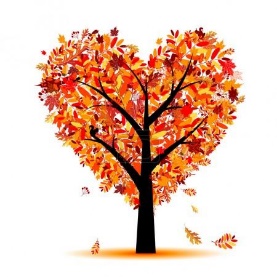 